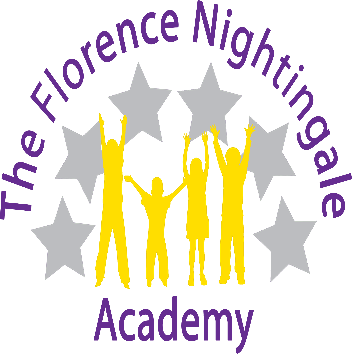 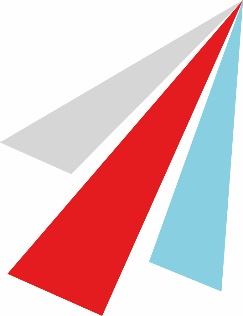 PERSON SPECIFICATIONOUT OF SCHOOL CLUB ASSISTANTSHORT-LISTING CRITERIAESSENTIALDESIRABLEASSESSMENT METHODQualificationsQualificationsQualificationsQualificationsLevel 1 qualification in playworker/childcareApplication/InterviewTraining in relevant learning and play strategies.Application/InterviewCurrent 12 hour Paediatric first aid certificateApplication/InterviewFood Hygiene certificateApplication/InterviewExperienceExperienceExperienceExperienceExperience of working with and caring 4-11 year old’sApplication/InterviewExperience of planning and prioritising own workloadApplication/InterviewExperience of developing and delivering play activities for a range of childrenApplication/InterviewSkillsSkillsSkillsSkillsAbility to work effectively within a team environment Application/InterviewAbility to build effective working relationships with colleagues; families and children using the service.Application/InterviewAbility to work with children at all levels regardless of specific individual need.Application/InterviewKnowledgeKnowledgeKnowledgeKnowledgeUnderstanding of relevant policies/codes of practice and awareness of relevant legislation.Application/InterviewKnowledge and understanding of relevant government policies with reference to healthy eating.Application/InterviewPersonal QualitiesPersonal QualitiesPersonal QualitiesPersonal QualitiesAbility to uphold the ethos of the schoolApplication/InterviewPassionate about working with childrenApplication/InterviewExcellent organisational skillsApplication/InterviewAble to use initiative, show good judgement and common senseApplication/InterviewHigh standards and expectations of self and othersApplication/InterviewAble to respect confidentialityApplication/InterviewA caring attitude and ability to remain calm under pressure Application/Interview